   《招标文件》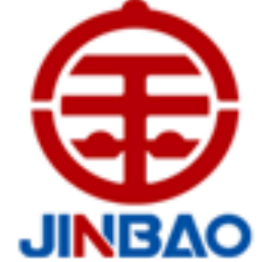 项目名称：铜箔品质提升续建项目冷水机组招标单位：山东金宝电子股份有限公司  2022年09月28日                           招标文件山东金宝电子股份有限公司就“铜箔品质提升续建项目冷水机组”现进行招标采购，我公司本着公平、公正、公开的原则，真诚邀请具有相关资质及履约能力的供应商参加投标，具体事项如下：一、招标人：山东金宝电子股份有限公司二、项目名称：冷水机组采购三、投标时间：技术投标时间：2022.9.29-2022.10.5商务投标时间：2022.10.6-2022.10.11四、技术联系人：    薛林源         尹瑞权联系方式：   13583535466    13780923594邮箱：yin8116376@163.com五、商务联系人：小方0535-2701503六、投标地点：招远市国大路268号或电子标书发至jinbaocgzb@chinajinbao.com并抄送至sdjbzb@163.com七、邮    编：265400八、投标保证金：20000元、标书费200元    汇款资料：单位名称：山东金宝电子股份有限公司帐    号：5000 6473 3510 017开 户 行：恒丰银行招远支行投标保证金，在竞标结束后，无息返还。中标方投标保证金，在签订合同后，无息返还；中标方放弃中标权利，投标保证金将不予以返还。未缴纳投标保证金、标书费的，一律不能参与开标。开标需要先进行技术投标，确定技术方案，再进行商务投标，未确定技术方案的商务投标，开标时一律作废。技术投标需要将技术方案以邮件的形式发送到我公司技术联系人的邮箱中（联系人：尹瑞权）；商务投标可以将标书邮寄或直接送达商务投标地点（联系人：小方），标书务必要密封。也可以电子版投标，投标邮件发送到邮箱中：sdjbzb@163.com第一部分   投标须知投标要求1.经办者需提供由投标人出具的授权书（盖公章），代表该投标人全权处理招标活动中的一切事宜，并签订一切文件。2、投标人应根据招标人提供的项目需求设计整体解决方案，制定项目配置及实施方案，进行分项报价，并提供方案说明及服务承诺。3、投标人应按照招标文件的要求提供完整、准确的投标文件，保证所指定的解决方案满足招标人所提出的项目全部要求，并对所有资料的真实性承担法律责任。4、招标人保留与投标人的报价进行商务谈判的权利，同时保留对投标人的客户进行咨询（不涉及商业机密内容）的权利。5、在参与本次招标过程中出现以下情况或行为，将取消其投标资格且不予返还投标保证金：①采取弄虚作假的方式，提供虚假的信息或资料；②存在不正当竞争，如：串标、陪标现象；③存在贿赂、威胁、利诱等行为，妄图影响招标的真实性、公正性；（该行为将被记录在案，永久性取消投标资格。）投标无效有以下情形的投标文件，视为无效：逾期未送达投标文件的；未按规定递交密封投标文件的；投标文件的编制、内容与招标文件存在明显差异或不符的；未加盖公章或无授权委托书的；三、投标文件的构成1、资质文件；①营业执照②授权委托书③企业资质及行业认证文件资料④产品专利项目实施案例及相关资料；项目方案①设备设施配置、清单及详细资料②《项目解决方案及服务内容》③项目设计及实施方案④项目实施进度计划及人员安排⑤售后服务方案⑥应急预案4、报价提交《项目设备配置报价》，包括但不限于品牌、规格、数量或工程量、单价、材质、增值税税费等。5、标书要求本招标项目要求投标者根据上述要求，将有关资料整理做成标书，标书要求一正一副。四、保密招标人提供的招标文件及涉及的所有资料，投标人不得向第三方透露。给招标人造成损失的，将依法追究法律责任。第二部分  付款及工期要求一、付款要求1、付款形式：（电子）承兑汇票；2、付款方式：2.1、①预付款30%；②安装完成验收合格付款60%；③质保金10%（一年后付清）；预付款，需开具同等金额银行履约保函后才能付款。2.2、①到货安装完成验收合格付款90%；②质保金10%（一年后付清）。2.3、或者比上述两者更优越的付款条件。3、售后或其他要求：二、工期要求1、供货日期：合同签订后30日。2、安装地点：铜箔金晖路厂第三部分   技术指标及要求标的物：招标要求： 1.根据提供的厂房区域及装机参数要求，完成冷水机组的制造、安装、调试、操作及维保培训等。投标人必须有大型空调净化系统冷水机组的制造\调试经验,拥有制造、安装、调试、生产操作、维修的技术人才及资质，有效的管理体制，有严格的质量保证体系，所提供的机组要通过CRAA和AHRI认证，工厂里的测试平台必须满足投标设备的测试需求，有设计、制造先进的冷水机组的丰富经验和业绩。提供近3年在电解铜箔行业或类似行业的项目业绩。2.投标方应充分论证、优化设计和合理选型。3.本招标采用包工期、包质量、包安全、包安装、包调试、包操作及维保培训、包竣工验收等。三、技术要求：1.投标方需提供冷水机组相关技术资料及产品合格证书，提供所投机组的选型报告；提供机组配置参数和规格表；提供需为机组配套的冷冻水泵流量、扬程、功率参数；提供机组冷冻进出水的接管口径及材质；提供机组性能、运输重量、运行重量、机组基础图的详细描述；提供机组的安装图，图上表明设备的尺寸、固定螺丝的位置、电线特殊接头及所需之土建要求等资料；提供机组安装所需的缓震弹簧或缓震橡胶垫。冷水机组机身应附有原厂的标志牌，标注厂家的名称、设备的型号、机组编号及有关技术数据。2.公用工程条件2.1电源： 10KV三相三线制，中性点不接地380/220V三相五线制，中性点接地电压波动±10%频率：50±0.5HZ2.2循环水上水30℃，回水35℃。2.3设备安装区域为室内3．执行的标准规范除非特殊说明，设备及辅助系统的设计制造应符合下列标准规范的最新版本。当标准规范中有矛盾时，按较严格的规范执行。3.1机械设备GB50019-2003采暖通风与空气调节设计规范JB/T4330-1999制冷和空调设备噪音的测定GB/T18430.1-2007蒸气压缩循环冷水(热泵)机组GB/T10870-2001容积式和离心式冷水（热泵）机组性能试验方法GB9237-2001制冷和供热用机械制冷系统安全要求GB19577-2004冷水机组能效限定值及能源效率等级JB/T8654-1997容积式和离心式冷水(热泵)机组安全要求SJ/T31443-1994螺杆式冷水机组完好要求和检查评定方法GB7941－87制冷装置试验GB50274-98制冷设备、空气分离设备安装工程施工及验收规范GB151-1999钢制管壳式换热器GB150—1998钢制压力容器TSGR0004-2009固定式压力容器安全技术监察规程NB/T47012-2010制冷装置用压力容器JB4708-2000钢制压力容器焊接工艺评定JB/T4709-2000钢制压力容器焊接规程GB713-2008锅炉和压力容器用钢板GB/T5117-1995碳钢焊条GB/T5118-1995低合金钢焊条JB4726-2000压力容器用碳素钢和低合金钢锻件JB4728-2000压力容器用不锈钢锻件JB4730-2005压力容器无损检测3.2电气及仪表GB3100～3102-93	量和单位GB4208-2008外壳防护等级规范GB50093-2002工业自动化仪表工程施工及验收规范GB4208-2008外壳防护等级（IP代码）GB755-2008旋转电机基本技术要求（IEC60034-1：2004，IDT）GB50052-2009供配电系统设计规范GB50054-95低压配电设计规范GB50217-2007电力工程电缆设计规范GB50160-2008电力装置的电测量仪表装置设计规范3.3其它适用的国际标准、国家标准、行业标准及制造厂标准，应发给甲方确认。3.4标准优先原则：技术协议、投标文件、相关标准规范。4．设计参数及技术要求4.1水冷冷水机组性能参数表（单台）4.2  冷媒a.类型：环保型的R—134ab.数量：提供制冷系统所需的全部冷媒，保证验收后12个月内的冷媒充灌。4.3自动控制冷水机组应自带微电脑处理器进行自动控制，该控制器应能保证整个冷水机组的自动运行和安全保护，根据设备所需温度选择开机台数。控制点的设定应可以在液晶触摸显示屏上直接操作完成。显示屏应可以显示机组的控制参数、运行参数和报警、故障信息。机组应具有出水和回水温度控制功能，机组的操作控制系统须采用中文显示的操作显示界面。机组应具备但不限于以下显示功能：冷冻水出口和进口温度、冷冻水设定温度、蒸发压力、冷凝压力、主机电流百分比等。c.为了保证机组正常运行的特殊附件设备、控制元器件等，无论该设备、元器件是否安装在机组上，均视为机组不可分割的一部分，由冷水机组供应商一并提供。d.元器件包括但不限于：电阻、开关和继电器、水流开关等。4.4外观要求机组涂装件表面应平整光滑、色泽一致，不应有气泡、留痕、漏涂、底漆外漏及不应有的皱纹和其它损伤。机组低温部件应按国家标准保温。机组运行过程各部件连接部位不得出现结露滴水现象。四、次招标采购标的，所需主、辅材、运输、卸车、吊装、搬运、拆卸及所需的工具等费用均由投标方负责；五、施工前投标方与招标方先签订《安全生产、环保管理协议》，严格遵守招标方公司的相关规章制度，施工中造成的任何人身伤害和财产损失，均由投标方承担全部责任。注：1.投标方必须具备安装压力容器资质；安装前必须办理特种设备安装告知，并提供给甲方相关资料；2.以上技术指标建议投标方与铜箔金晖路厂进一步落实技术参数后进行投标。 三、违约责任1.中标方未按照合同约定履行义务或供货未达到招标方要求，除前款已有约定外，中标方还应按合同总值的20%向招标方支付违约金，并赔偿由此给招标方造成的全部损失，招标方有权自应付款中直接扣除，不足部分中标方仍须赔偿，且招标方有权解除合同，而无需承担任何责任。2.因中标方所供货物给招标方造成环保等其他方面相关损失，中标方需承担全部赔偿责任。四、有关知识产权因执行本合同的需要,投标方提供的与本合同有关的设备、材料、工序工艺及其他知识产权,招标方有永久的使用权等权利，投标方应保障招标方在使用时不会发生侵犯第三方专利权、商业机密等情况。若发生侵害第三方权利的情况, 投标方应负责与第三方交涉, 并承担由此产生的全部法律和经济责任, 并对因为该侵权行为给招标方造成的损失承担赔偿责任。序号名   称型 号单位数量单价总价备  注1冷水机组台2超高能效机组型号机组型号WCFX50-TRS名义制冷量kW1150名义制冷量万kcal/h电源电源3Φ/380V/50Hz能量调节能量调节12.5%-100%无级调节压缩机（大品牌：大金、三菱、顿汉布什等）压缩机（大品牌：大金、三菱、顿汉布什等）压缩机（大品牌：大金、三菱、顿汉布什等）型式型式立式全封闭螺杆压缩机数量数量2额定输入功率kW210蒸发器蒸发器蒸发器型式型式满液式蒸发器水m3/h195冷冻液进/出水温度℃12/7压力损失kPa93.2冷冻液侧设计压力Mpa1.0冷凝器冷凝器冷凝器型式型式壳管式冷却水流量m3/h240冷却水进/出水温度℃30/35压力损失kPa89.5冷却水侧设计压力Mpa1.0总成参数总成参数总成参数机组外形尺寸机组长度（mm)机组外形尺寸机组宽度（mm)机组外形尺寸机组高度（mm)机组运输重量(kg)机组运输重量(kg)机组运行重量(kg)机组运行重量(kg)制冷剂制冷剂R134A制冷剂充注量(kg)制冷剂充注量(kg)